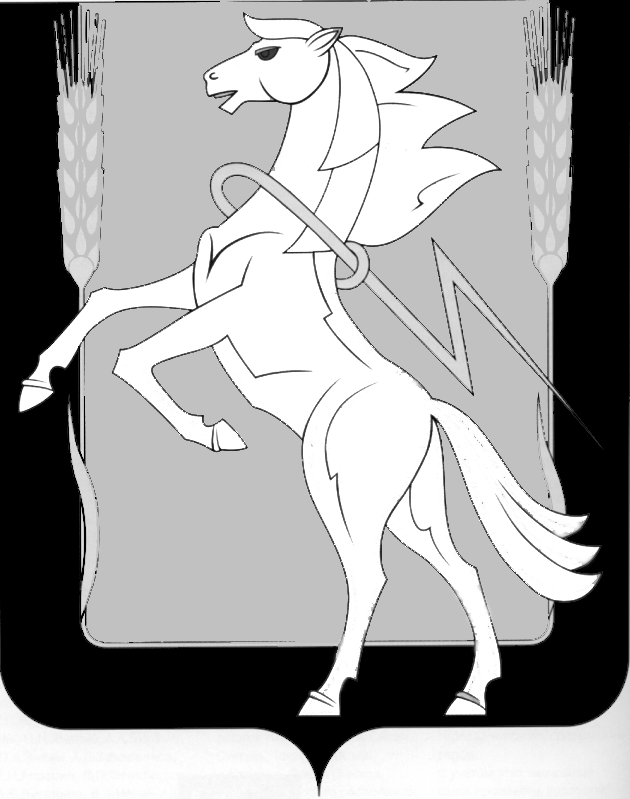 СОБРАНИЕ ДЕПУТАТОВ СОСНОВСКОГОМУНИЦИПАЛЬНОГО РАЙОНАПЯТОГО СОЗЫВАРЕШЕНИЕ от 18 декабря 2019 года № 672О Положении «О назначении и выплате пенсии за выслугу лет лицам, замещавшим должности муниципальной службы Сосновского муниципального района»В соответствии с Федеральным законом от 2 марта 2007 года № 25-ФЗ «О муниципальной службе в Российской Федерации», Федеральным законом от 15 декабря 2001 года № 166-ФЗ «О государственном пенсионном обеспечении в Российской Федерации», Законом Челябинской области от 30 мая 2007 года № 144-ЗО «О регулировании муниципальной службы в Челябинской области» и Уставом Сосновского муниципального района, Собраниедепутатов Сосновского муниципального района пятого созыва, РЕШАЕТ:1. Утвердить Положение «О назначении и выплате пенсии за выслугу лет лицам, замещавшим должности муниципальной службы Сосновского муниципального района» (прилагается).2. Финансовое обеспечение расходных обязательств, связанных с реализацией настоящего Решения, осуществляется в пределах бюджетных ассигнований, предусмотренных в ведомственной структуре бюджета Сосновского муниципального района.3. Лицам, замещавшим должности муниципальной службы, которым пенсия за выслугу лет назначена до вступления в силу Положения, утвержденного настоящим Решением, пенсия за выслугу лет назначается, рассчитывается и выплачивается в порядке, предусмотренном разделами II,III, IV настоящего Положения.4. Считать утратившими силу Решения Собрания депутатов от 17.08.2011 года № 243 «О Положениях «О назначении и выплате пенсии за выслугу лет лицам, замещавшим должности муниципальной службы Сосновского муниципального района», от 21.12.2011 года № 322 «О внесении изменений в Решение Собрания депутатов Сосновского муниципального районаот 17.08.2011 года № 243», от 20.06.2012 года № 435 «О внесении изменений в Решение Собрания депутатов от 17.08.2011 года № 243», от 17.10.2012 года № 483 «О внесении изменений в Решение Собрания депутатов от 17.08.2011 года № 243», от 17.01.2017 года № 232 «О внесении изменений и дополнений в Положение «О назначении и выплате пенсии за выслугу лет лицам, замещавшим должности муниципальной службы Сосновского муниципального района», утвержденногоРешением Собрания депутатов Сосновского муниципального района от 17.08.2011 года № 243», от 20.09.2017 года № 328 «О внесении дополнений в Положение «О назначении и выплате пенсии за выслугу лет лицам, замещавшим должности муниципальной службы Сосновского муниципального района», утвержденное Решением Собрания депутатов Сосновского муниципального района от 17.08.2011 года № 243».5. Направить настоящее Решение Главе Сосновского муниципального района для подписания и опубликования.	6. Опубликовать настоящее Решение в информационном бюллетене «Сосновская Нива» и на официальном сайте органов местного самоуправления Сосновского муниципального района в сети Интернет http://www.chelsosna.ru.7. Настоящее Решение вступает в силу с момента его официального опубликования.	8. Исполнение настоящего Решения возложить на руководителя аппарата администрации Сосновского муниципального района А.Н. Алексеева.         9. Контроль исполнения настоящего Решения возложить на постоянную комиссию по законности, регламенту и местному самоуправлению.Глава Сосновского                                                                Председатель Собраниямуниципального района                                                        депутатов Сосновского                                                                                                муниципального района  ____________Е.Г. Ваганов                                            	__________Г.М. ШихалеваУтверждено Решением Собрания депутатов Сосновского муниципального районаот 18.12.2019 года№ 672ПОЛОЖЕНИЕО назначении и выплате пенсии за выслугу летлицам, замещавшим должности муниципальной службы Сосновского муниципального районаI. Общие положения1. Настоящее Положение «О назначении и выплате пенсии за выслугу лет лицам, замещавшим должности муниципальной службы Сосновского муниципального района» (далее - Положение), определяет порядок и условия назначения, размера, выплаты (приостановления, возобновления, прекращения) пенсии за выслугу лет (далее - пенсия) лицам, замещавшим должности муниципальной службы в Собрании депутатов Сосновского муниципального района, Контрольно-счетной палате Сосновского муниципального района, администрации Сосновского муниципального района и ее структурных подразделениях (далее - органы местного самоуправления Сосновского муниципального района).2. Положение разработано в соответствии с Трудовым кодексом Российской Федерации, Федеральными законами «О муниципальной службе в Российской Федерации», «О государственном пенсионном обеспечении в Российской Федерации», «О страховых пенсиях», Законом Российской Федерации «О занятости населения в Российской Федерации», Законами Челябинской области «О регулировании муниципальной службы в Челябинской области».3. Право на пенсию имеют лица, имеющие стаж муниципальной службы, продолжительность которого для назначения пенсии за выслугу лет в соответствующем году определяется согласно Приложению 1 к настоящему Положению, замещавшие на 25 июня 1998 года (на дату вступления в силу Закона Челябинской области «О муниципальной службе в Челябинской области») и позднее должности муниципальной службы в органах местного самоуправления Сосновского муниципального района.4. Пенсия лицам, замещавшим должности муниципальной службы Сосновского муниципального района устанавливается к страховой (трудовой) пенсии по старости (инвалидности), назначенной в соответствии с Федеральным законом «О страховых пенсиях», а также досрочно оформленной в соответствии с Законом Российской Федерации «О занятости населения в Российской Федерации» по достижении ими в соответствующем году возраста, указанного в Приложении 2 к настоящему Положению.5. Пенсия не назначается:1) гражданам, которым в соответствии с законодательством Российской Федерации и Челябинской области назначена пенсия за выслугу лет по другим основаниям, ежемесячное пожизненное содержание, иное ежемесячное материальное обеспечение, за исключением денежных выплат в связи с награждением государственными наградами Российской Федерации и наградами Челябинской области;2) лицам, осуществляющим прохождение государственной службы Российской Федерации, осуществляющим трудовую деятельность в межгосударственных (межправительственных) органах, созданных с участием Российской Федерации, на должностях, по которым в соответствии с международными договорами Российской Федерации осуществляется назначение пенсий за выслугу лет в порядке, установленном для федеральных государственных (гражданских) служащих;  3) лицам, замещающим государственные должности Российской Федерации, государственные должности субъекта Российской Федерации, должности государственной гражданской службы, муниципальные должности, замещаемые на постоянной основе, должности муниципальной службы на момент обращения за назначением пенсии.6. Стаж муниципальной службы, дающий право на пенсию, определяется в соответствии с Законом Челябинской области «О регулировании муниципальной службы в Челябинской области» и решением Собрания депутатов Сосновского муниципального района от 19.06.2019 года № 602 «Об утверждении Перечня и Порядка включения периодов замещения должностей, включаемых (засчитываемых) в стаж муниципальной службы для назначения пенсии за выслугу лет лицам, замещавшим должности муниципальной службы в органах местного самоуправления Сосновского муниципального района».7. Финансирование расходов на выплату пенсии осуществляется за счет средств бюджета Сосновского муниципального района.8. Организация работы по подготовке, проверке и контролю документов, связанных с назначением и выплатой пенсии, возлагается на Управление социальной защиты населения администрации Сосновского муниципального района (далее - УСЗН).9. Информация о назначении и выплате (приостановлении, возобновлении, прекращении) пенсии в соответствии с Положением размещается в Единой государственной информационной системе социального обеспечения (далее - информационная система). Размещение и получение указанной информации в информационной системе осуществляются в соответствии с Федеральным законом от 17 июля 1999 года N 178-ФЗ «О государственной социальной помощи».II. Условия назначения пенсии10. Лица, замещавшие должности муниципальной службы (пункт 3 настоящего Положения), при наличии стажа муниципальной службы, продолжительность которого для назначения пенсии за выслугу лет в соответствующем году определяется согласно Приложению 1к настоящему Положению, и при замещении должности муниципальной службы непосредственно перед увольнением не менее 2,5 лет (два года шесть месяцев), имеют право на пенсию за выслугу лет при увольнении с должностей муниципальной службы по основаниям, предусмотренным пунктами 1, 2, 3, 5, 7, 8 части первой статьи 77, пунктами 1 - 2 части первой статьи 81, пунктами 2, 5 и 7 части первой статьи 83Трудового кодекса Российской Федерации, пунктом 1 части 1 статьи 19 Федерального закона от 2 марта 2007 года № 25-ФЗ «О муниципальной службе в Российской Федерации».III. Исчисление размера пенсии11. Пенсии за выслугу лет лицам, замещавшим должности муниципальной службы, назначаются в форме ежемесячной выплаты, исчисленной из должностного оклада в соответствии с замещаемой должностью муниципальной службы и ежемесячной надбавки за классный чин на дату увольнения с муниципальной службы, либо на день достижения возраста, дающего право на пенсию по старости по их заявлению, в следующих размерах:	1) при наличии стажа муниципальной службы от 15 лет до 20 лет включительно - в размере 65 процентов должностного оклада и ежемесячной надбавки за классный чин по соответствующей должности муниципальной службы,	2) при наличии стажа муниципальной службы от 20 до 25 лет включительно - в размере 100 процентов должностного оклада и ежемесячной надбавки за классный чин по соответствующей должности муниципальной службы,3) при наличии стажа муниципальной службы свыше 25 лет - в размере 135 процентов должностного оклада и ежемесячной надбавки за классный чин по соответствующей должности муниципальной службы.12. Размер пенсии увеличивается на районный коэффициент и подлежит округлению до целого рубля в сторону увеличения.IV. Назначение и перерасчет пенсий13. Лица, замещавшие должности муниципальной службы, могут обращаться за назначением пенсии в любое время после возникновения права на нее путем подачи соответствующего заявления (Приложение 3) непосредственно либо через представителя в УСЗН.К заявлению лица, замещавшего должность муниципальной службы, должны быть приложены следующие документы:1) паспорт;2) справка о размере должностного оклада и надбавки за классный чин (Приложение 4);3) справка о периодах работы (службы), включаемых в стаж муниципальной службы (Приложение 5);4) пенсионное удостоверение;5) распоряжение (приказ) об увольнении с муниципальной службы, заверенное подписью представителя нанимателя (работодателя), либо должностного лица, которому такие полномочия предоставлены представителем нанимателя (работодателя), и печатью;6) трудовая книжка;7) согласие на обработку и передачу персональных данных третьим лицам (Приложение 6);8) страховой номер индивидуального лицевого счета (СНИЛС);           9) справка медико-социальной экспертизы об установлении группы инвалидности, в случае если лицо признано инвалидом.Документы, представляются в оригиналах с приложением копий документов, указанных в подпунктах 1, 4, 6, 8, 9 настоящего пункта.В случае невозможности предоставить оригиналы документов, указанных в пункте 13 настоящего Положения, представляются их копии, заверенные надлежащим образом в соответствии с нормами Гражданского кодекса Российской Федерации.14. Заявление и документы, необходимые для назначения (перерасчета размера, приостановления, возобновления, прекращения выплаты) пенсии, предоставляются в УСЗН и регистрируются в день подачи (получения по почте) в специальном журнале.Если документы пересылаются по почте, то днем обращения за пенсией считается дата, указанная на почтовом штемпеле организации федеральной почтовой связи по месту отправления.15. При приеме заявления о назначении пенсии за выслугу лет УСЗН:проверяет правильность оформления заявления и соответствие изложенных в нем сведений документу, удостоверяющему личность, и иным представленным документам;	сличает подлинники документов с их копиями, удостоверяет их, фиксирует выявленные расхождения;	регистрирует заявление и выдает расписку-уведомление, по форме согласно Приложению 7 к настоящему Положению, в которой указывается дата приема заявления, перечень представленных документов;при предоставлении неполного перечня документов, заявление о назначении пенсии к рассмотрению не принимается и возвращается заявителю.	После того, как муниципальным служащим представлен необходимый пакет документов, УСЗН в течение 7 календарных дней направляет его в управление муниципальной службы администрации Сосновского муниципального района для установления стажа муниципальной службы.В течение 7 календарных дней документы подлежат рассмотрению Комиссией по установлению стажа муниципальной службы администрации Сосновского муниципального района. После рассмотрения Протокол Комиссии по установлению стажа муниципальной службы с документами направляется в УСЗН для определения размера пенсии за выслугу лет и подготовки проекта распоряжения администрации Сосновского муниципального района о назначении пенсии за выслугу лет.В распоряжении администрации Сосновского муниципального района о назначении пенсии за выслугу лет указывается:фамилия, имя, отчество, должность муниципального служащего;стаж муниципальной службы;размер должностного оклада в соответствии с замещаемой должностью муниципальной службы и ежемесячной надбавки за классный чин на дату увольнения с муниципальной службы;размер пенсии за выслугу лет, исчисленный в соответствии с пунктом 12 настоящего Положения; дата, с которой назначается пенсия за выслугу лет.О принятом решении УСЗН в письменной форме сообщает заявителю в 7-дневный срок.В случае отказа в установлении пенсии за выслугу лет, в извещении в обязательном порядке указываются причины такого отказа.16. Пенсия назначается с первого числа месяца, в котором гражданин обратился за ней, но не ранее дня возникновения права на нее.В случае назначения пенсии в связи с инвалидностью пенсия устанавливается на срок, в течение которого лицо, замещавшее должность муниципальной службы, признано инвалидом.17. Перерасчет пенсии производится в случаях:1) централизованного увеличения должностного оклада и (или) надбавки за классный чин муниципальным служащим;2) выезда лица, которому назначена пенсия, на постоянное место жительства в районы (местности), где не установлен районный коэффициент. Размер пенсии при этом определяется без учета районного коэффициента.18. Перерасчет размера пенсии на основании пункта 17 настоящего Положения производится:с 1-го числа месяца, следующего за месяцем, в котором принято заявление о перерасчете размера пенсии либо наступили соответствующие обстоятельства, влекущие перерасчет в сторону увеличения;с 1-го числа месяца, следующего за месяцем, в котором наступили обстоятельства, влекущие за собой перерасчет размера пенсии в сторону уменьшения.19. При централизованном увеличении должностного оклада либо надбавки за классный чин муниципальным служащим, перерасчет пенсии осуществляется УСЗН без подачи соответствующих заявлений, исходя из размера увеличения должностного оклада либо надбавки за классный чин по ранее занимаемой должности.V. Организация выплаты пенсии20. Выплата пенсии за выслугу лет осуществляется Управлением социальной защиты населения на основании распоряжения администрации Сосновского муниципального района об установлении пенсии за выслугу лет.21. Пенсия за выслугу лет выплачивается  ежемесячно до конца текущего месяца.При первоначальном назначении пенсии за выслугу лет указанная выплата осуществляется не позднее последнего числа месяца, следующего за месяцем подачи заявления со всеми необходимыми документами.Пенсия за выслугу лет выплачивается путем ее зачисления на лицевой счет карты заявителя, национальной платежной системы «Мир» открытый в кредитной организации, указанной в заявлении.VI. Приостановление, возобновление и прекращение выплаты пенсии.22. Выплата пенсии приостанавливается в следующих случаях:1) в период прохождения государственной службы Российской Федерации, работы в межгосударственных (межправительственных) органах, созданных с участием Российской Федерации, на должностях, по которым в соответствии с международными договорами Российской Федерации осуществляется назначение пенсий за выслугу лет в порядке, установленном для федеральных государственных (гражданских) служащих;2) при замещении государственной должности Российской Федерации, государственной должности субъекта Российской Федерации, должности государственной гражданской службы, муниципальной должности, замещаемой на постоянной основе, должности муниципальной службы.Приостановление выплаты пенсии производится со дня возникновения обстоятельств, указанных в настоящем пункте.23. Муниципальный служащий, получающий пенсию за выслугу лет и назначенный на должности, указанные в пункте 22 настоящего Положения, обязан в 5-дневный срок сообщить об этом в УСЗН путем направления заявления лица о приостановлении выплаты пенсии за выслугу лет, оформленного согласно Приложению 8 к настоящему Положению, с приложением копии приказа (распоряжения) о его назначении на соответствующую должность.Управление социальной защиты населения, в 5-дневный срок со дня получения указанного заявления готовит проект распоряжения администрации Сосновского муниципального района о приостановлении выплаты пенсии за выслугу лет, в котором указывается срок, с которого приостанавливается выплата.Выплата пенсии за выслугу лет приостанавливается со дня назначения на одну из должностей, указанных в пункте 23 настоящего Положения, распоряжением администрации Сосновского муниципального района.24. В случае прекращения обстоятельств, указанных в пункте 22 настоящего Положения, выплата пенсии возобновляется распоряжением администрации Сосновского муниципального района, на основании заявления (Приложение 3), с приложением копии приказа (распоряжения) о его увольнении в том же размере, в каком она выплачивалась на день приостановления выплаты с учетом положений пункта 18 настоящего Положения.25. Выплата пенсии прекращается в случае:1) назначения пенсии за выслугу лет по другим основаниям, установления ежемесячного пожизненного содержания, иного ежемесячного материального обеспечения, кроме денежных выплат в связи с награждением государственными наградами Российской Федерации и наградами Челябинской области и города Челябинска;2) выезда на постоянное место жительства за пределы Российской Федерации;3) истечения срока признания получателя пенсии за выслугу лет инвалидом;4) установления оснований неправомерного определения права на пенсию за выслугу лет;5) подачи заявления о прекращении выплаты пенсии по иным обстоятельствам;6) смерти получателя пенсии.26. Прекращение выплаты пенсии производится:1) со дня наступления обстоятельств, указанных в подпунктах 1 - 4 пункта 25 настоящего Положения;2) с даты подачи заявления, указанного в подпункте 5 пункта 25 настоящего Положения;3) с первого числа месяца, следующего за месяцем, в котором наступила смерть получателя пенсии.27. В случаях, указанных в подпунктах 1,2 пункта 26 настоящего Положения, муниципальный служащий в 5-дневный срок сообщает в УСЗН о возникновении указанных обстоятельств путем направления заявления о прекращении выплаты пенсии за выслугу лет согласно Приложению 8 к настоящему Положению и копий документов, подтверждающих назначение соответствующих выплат и (или) переход на пенсию иного вида, отличного от вида пенсии, к которой была установлена пенсия за выслугу лет.УСЗН в 5-дневный срок готовит проект распоряжения администрации Сосновского муниципального района о прекращении выплаты пенсии за выслугу лет.VII. Удержания из пенсии28. Суммы пенсии (части пенсии), излишне выплаченные в нарушение установленных настоящим Положением правил, в том числе и вследствие злоупотребления получателем пенсии своими правами (неточность и недостоверность представленных документов, несвоевременность уведомления о наступлении обстоятельств, влекущих приостановление или прекращение выплаты пенсии), подлежат обязательному удержанию в порядке, предусмотренном Федеральным законом «О страховых пенсиях».Приложение 1к Положению о назначении и выплате пенсии за выслугу лет лицам, замещавшим должности муниципальной службы Сосновского муниципального районаСТАЖ МУНИЦИПАЛЬНОЙ СЛУЖБЫ ДЛЯ НАЗНАЧЕНИЯ ПЕНСИИ ЗА ВЫСЛУГУ ЛЕТПриложение 2к Положению о назначении и выплате пенсии за выслугу лет лицам, замещавшим должности муниципальной службы Сосновского муниципального районаВОЗРАСТ,ПО ДОСТИЖЕНИИ, КОТОРОГО НАЗНАЧАЕТСЯ СТРАХОВАЯ ПЕНСИЯПО СТАРОСТИ В ПЕРИОД ЗАМЕЩЕНИЯ ДОЛЖНОСТЕЙ МУНИЦИПАЛЬНОЙ СЛУЖБЫ<*> V - возраст, по достижении которого гражданин приобрел право на назначение страховой пенсии по старости: мужчины, достигшие возраста 60 лет, и женщины, достигшие возраста 55 лет.Приложение  3к Положению о назначении и выплате пенсии за выслугу лет лицам, замещавшим должности муниципальной службы Сосновского муниципального районаГлаве Сосновского муниципального района______________________________________________________________________________(Ф.И.О. заявителя)_______________________________________(место работы, должность заявителя) _______________________________________(домашний адрес)_______________________________________(телефон)ЗАЯВЛЕНИЕ о назначении пенсии за выслугу летВ соответствии с Положением о назначении и выплате пенсии за выслугу лет лицам, замещавшим должности муниципальной службы Сосновского муниципального района, прошу назначить мне пенсию за выслугу лет (возобновить выплату пенсии за выслугу лет) к трудовой пенсии по старости (инвалидности).При замещении государственной должности Российской Федерации, государственной должности субъекта Российской Федерации, должности федеральной государственной гражданской службы, должности государственной гражданской службы Челябинской области, выборной муниципальной должности или должности муниципальной службы, или назначении пенсии за выслугу лет, ежемесячного пожизненного содержания, установлении иного ежемесячного материального обеспечения, выезде на постоянное место жительства за пределы Российской Федерации обязуюсь в пятидневный срок сообщить об этом в Управление социальной защиты населения администрации Сосновского муниципального района.Пенсию за выслугу лет прошу перечислять в	№	_________________________	(наименование банка)							(номер	отделения, филиала)на мой текущий счет №________________________._____________________					_______________________________(дата)	(подпись	заявителя)Заявление зарегистрировано: _________________________________ г.(подпись, инициалы и фамилия лица, уполномоченного регистрировать заявление)_____________________					_______________________________(дата)										(подпись)Приложение  4к Положению о назначении и выплате пенсии за выслугу лет лицам, замещавшим должности муниципальной службы Сосновского муниципального районаСПРАВКАо размере должностного оклада и ежемесячной надбавки за классный чин лица,замещавшего должность муниципальной службы Сосновского муниципального районаРазмер должностного оклада и ежемесячной надбавки за классный чин ______________________________________________________________________________________________(Ф.И.О.)Замещавшего (ей) должность муниципальной службы Сосновского муниципального района на дату увольнения (_____________________г)составляет (с уральским коэффициентом) руб.в том числе: должностной оклад	руб.ежемесячная надбавка за классный чин______________________ руб.(должностной оклад и ежемесячная надбавка за классный чин указываются без учета уральского коэффициента)Руководитель органа местногосамоуправления						(подпись)			(Ф.И.О.)Главный бухгалтер						(подпись)			(Ф.И.О.)М.П._________________(дата выдачи)Приложение  5к Положению о назначении и выплате пенсии за выслугу лет лицам, замещавшим должности муниципальной службы Сосновского муниципального районаСПРАВКАо периодах работы (службы), включаемых в стажмуниципальной службы___________________________________________________________________________(Ф.И.О.)замещавшего должность муниципальной службы___________________________________________________________________________(наименование должности)в _________________________________________________________________________(наименование органа)для установления пенсии за выслугу летОснование: трудовая книжка              __________________________________.                                              (фамилия, имя, отчество)Представитель нанимателя (работодателя) _____________  ____________________				                                 (подпись)    (инициалы, фамилия)М.П.Приложение   6к Положению о назначении и выплате пенсии за выслугу лет лицам, замещавшим должности муниципальной службы Сосновского муниципального районаСогласие на обработку и передачу персональных данныхтретьим лицамЯ, ___________________________________________________________________________,(фамилия, имя, отчество субъекта персональных данных полностью)основной документ, удостоверяющий личность_____________________________________________________________________________,(вид, номер, сведения о дате выдачи указанного документа и выдавшем его органе)проживающий по адресу:_____________________________________________________________________________,настоящим даю свое согласие ________________________________________________________________________________________________________________________________,(наименование и адрес органа местного самоуправления Сосновского муниципального района)далее именуемый «Оператор», на автоматизированную, а также без средств автоматизации  обработку моих персональных данных, указанных в пункте 3, на следующих условиях:1. Согласие дается мною Оператору в целях назначения и выплаты пенсии за выслугу лет, соблюдения федеральных законов и иных нормативных правовых актов Российской Федерации.2. Настоящее согласие дается на осуществление следующих действий в отношении моих персональных данных, которые необходимы для достижения указанных выше целей, совершаемых с использованием средств автоматизации или без использования таких средств, включая без ограничения: сбор, запись, систематизацию, накопление, хранение, уточнение (обновление, изменение), извлечение, использование, передачу (предоставление, доступ), блокирование, удаление, уничтожение моих персональных данных, а также любых иных действий с учетом законодательства Российской Федерации.3. Перечень персональных данных, обрабатываемых Оператором:1) фамилия, имя, отчество;2) пол;3) дата рождения;4) место рождения;5) гражданство;6) данные документа, удостоверяющего личность (вид, серия, номер, дата выдачи, наименование органа, выдавшего документ);7) адрес и дата регистрации;8) фактический адрес места жительства;9) телефон;10) сведения об отношении к воинской службе;11) сведения о трудовой деятельности, содержащиеся в трудовой книжке или иных документах (справки, выписки из приказов и др.);12) стаж работы;13) стаж муниципальной службы;14) размер должностного оклада (руб.);15) размер надбавки за классный чин (руб.);17) сведения о размере страховой пенсии по старости (инвалидности) и основаниях ее назначения;18) сведения о размере и сроках назначения пенсии за выслугу лет;19) реквизиты банковских счетов.4. Субъект персональных данных по письменному запросу имеет право на получение информации, касающейся обработки его персональных данных (в соответствии с пунктом 7 статьи 14 Федерального закона от 27 июля 2006 года № 152-ФЗ «О персональных данных»).5. Настоящее согласие действует со дня подписания до дня отзыва в письменной форме.6. Согласие может быть отозвано путем направления соответствующего письменного уведомления в адрес Оператора по почте заказным письмом с уведомлением о вручении либо вручено лично под расписку представителю Оператора, после чего Оператор обязуется в течение 30 (тридцати) дней уничтожить либо обезличить персональные данные Субъекта.«________» __________ ________ г.              _______________ / ______________________      (дата)                          				(подпись)    	 (инициалы, фамилия)Приложение 7к Положению о назначении и выплате пенсии за выслугу лет лицам, замещавшим должности муниципальной службы Сосновского муниципального районаРАСПИСКА-УВЕДОМЛЕНИЕВыдана Управлением социальной защиты населения администрации Сосновского муниципального района ___________________________________________________________(Ф.И.О. заявителя)обратившемуся (ейся) с заявлением о назначении пенсии за выслугу лет (о возобновлении выплаты пенсии за выслугу лет)Дата приема заявления: «_________» __________________годаПеречень документов:___________________________________		_______________		_______________(должность лица, принявшего заявления) 	(подпись) 			(ФИО)Приложение 8к Положению о назначении и выплате пенсии за выслугу лет лицам, замещавшим должности муниципальной службы Сосновского муниципального районаГлаве Сосновского муниципального района______________________________________________________________________________(Ф.И.О. заявителя)_______________________________________(место работы, должность заявителя) _______________________________________(домашний адрес)_______________________________________(телефон)ЗАЯВЛЕНИЕПрошу приостановить (прекратить) мне выплату пенсии за выслугу лет на основании ________________________________________________________________________________(решение соответствующего органа (о возобновлении государственной (муниципальной) службы, прекращении государственной(муниципальной) службы, о назначении пенсии за выслугу лет или ежемесячного пожизненного содержания, или дополнительного ежемесячного материального обеспечения, или установления дополнительного пожизненного ежемесячного материального обеспечения, либо установления ежемесячной доплаты к пенсии или назначения пенсии за выслугу лет, выезда на постоянное место жительства за пределы Российской Федерации)К заявлению прилагаются (необходимое выбрать):1. Копия приказа (распоряжения) о назначении на должность, занятие которой влечет приостановление выплаты пенсии за выслугу лет.2. Копия приказа (распоряжения) об освобождении от должности, занятие которой влечет приостановление выплаты пенсии за выслугу лет.3. Копия решения уполномоченного органа о назначении пенсии за выслугу лет или ежемесячного пожизненного содержания, или дополнительного ежемесячного материального обеспечения, или установления дополнительного пожизненного ежемесячного материального обеспечения, либо установления ежемесячной доплаты к пенсии или назначения пенсии за выслугу лет.							_________________(подпись заявителя)Заявлениезарегистрировано 		 г._________________________________________________________________(должность работника, уполномоченного регистрировать заявления)_______________________			_____________________________________(подпись)							(инициалы, фамилия)Год назначения пенсии за выслугу летСтаж для назначения пенсии за выслугу лет в соответствующем году201916 лет 6 месяцев202017 лет202117 лет 6 месяцев202218 лет202318 лет 6 месяцев202419 лет202519 лет 6 месяцев2026 и последующие годы20 летГод, в котором гражданин приобретает право на назначение страховой пенсии по старости в соответствии с пунктом 6 положения Возраст, по достижении которого назначается страховая пенсия по старости в период замещения должностей муниципальной службыВозраст, по достижении которого назначается страховая пенсия по старости в период замещения должностей муниципальной службыГод, в котором гражданин приобретает право на назначение страховой пенсии по старости в соответствии с пунктом 6 положения ЖенщиныМужчины2019V + 18 месяцевV + 18 месяцев2020V + 24 месяцаV + 24 месяца2021V + 36 месяцевV + 36 месяцев2022V + 48 месяцевV + 48 месяцев2023V + 60 месяцаV + 60 месяца2024V + 60 месяцевV + 72 месяцев2025V + 60 месяцаV + 84 месяца2026 и последующие годыV + 60 месяцевV + 96 месяцев№ п/п№ записи в трудовой книжкеДатаДатаДатаНаименование организации и должностиСтаж муниципальной службы, принимаемый для исчисления размера пенсииСтаж муниципальной службы, принимаемый для исчисления размера пенсииСтаж муниципальной службы, принимаемый для исчисления размера пенсии№ п/п№ записи в трудовой книжкегодмесяцчислоНаименование организации и должностилетмесяцевдней№ п/пНаименование документаКоличествоКоличество№ п/пНаименование документалистовэкземпляров123456